Анализ достижения предметных результатов за 2018-2019уч.год            Планируемые результаты обучения (предметные, метапредметные, личностные) учащихся достигались с помощью использования современных педагогических технологий  и интеграции учебной и внеурочной деятельности.НАЧАЛЬНОЕ ООПредметные образовательные результаты :Качество достижения обр.результатов  по годам:Качество успеваемости по английскому языку снижается . Причина кроется в большой нагрузке учителей английского языка и отсутствии мотивации обучающихся.В этом году в начальной школе 22 отличника, 69 ударников и 6учащихся , имеющих по итогам года одну тройку. В большинстве случаев аттестация обучающихся объективна и подтверждается результатами контрольных и проверочных работ. Но есть и случаи, когда данная ситуация не была выявлена своевременно ни учителем-предметником, ни классным руководителем и не была проведена индивидуальная работа с учеником и его родителями. Следует внимательнее относится к обучающимся, имеющим хороший учебный потенциал, и не позволять им снижать результаты успеваемости от класса к классу.
         Мониторинг достижения обучающимися предметных результатов, который ведут все учителя предметники, позволяет каждому учителю следить за ситуацией и ее изменениями не только по итогам каждой четверти, полугодия, года, но и в рамках изучаемой темы, своевременно предпринимая педагогические решения. Данный вид мониторинга позволяет обеспечить объективность выставления четвертных, полугодовых и годовых отметок обучающимся, сведя к минимуму разрыв между показателем  среднего балла по итогам четвертных и годовых отметок и итоговых контрольных работ. Но, к сожалению, в своем большинстве этот мониторинг является лишь статистическим (анализируются лишь количественные показатели). Учителям-предметникам необходимо использовать мониторинг предметных умений, целенаправленно работать с полученными результатами (точечно).Результаты административных контрольных работ показывают, что в основном учащиеся начальных классов подтверждают уровень своих знаний по предметам.Четвертные  и годовые оценки подтверждают более 70 % обучающихся начальной школы, что в большинстве случаев подтверждает объективность оценивания.
Динамика техники чтения по годам (класс по годам выделен одним цветом))           Вывод: уровень сформированности техники чтения во 1-4 классах соответствует оптимальному. Большинство уч-ся справились с нормой и выше, освоили основной метод чтения-целыми словами, в отдельных случаях бегло.Но в 4 классе 4 человека читают ниже нормы, следовательно, в 5классе им будет очень трудно овладевать предметным материалом. Следует индивидуально доработать это умение у учащихся.Для обучающихся, освоивших образовательные программы начального общего образования, с 2016 года предметные умения в области математики, русского языка и окружающего мира оцениваются в рамках Всероссийских проверочных работ. 
В апреле 2019 года проходили Всероссийские проверочные работы (ВПР) по русскому языку, математике и окружающему миру в начальной школе. Участие школ в выполнении ВПР в 4 классах было обязательным. Всероссийские проверочные работы являются диагностической процедурой для оценки достижения планируемых результатов на основе единых критериев и являются по отношению к школе независимой внешней процедурой оценки качества образования. Их результаты используются для внутришкольного анализа существующих проблем и корректировки ООП НОО, рабочих программ, методик преподавания.Данные работы выполняли 50 обучающихся 4х классов, 80% выпускников начальной школы выполнили три работы на 4 и 5.Средний балл выполнения работыпо русскому языку составил 75 % от максимально возможного. Процент выполнения работы составил  00%, % выполнения на "4" и "5" – 81,6%, что выше муниципальных и краевых показателей. Средний отметочный балл – 4,1. Один ученик набрал максимальный балл за работу. При этом 100 % четвероклассников подтвердили свою четвертную отметку.
Четвероклассники Дзержинской сш№1 продемонстрировали освоение планируемых результатов по русскому языку в соответствии с ПООП НОО и ФГОС по ряду умений ниже, чем в среднем по краю и стране (на 5% и более):1.Умение распознавать правильную орфоэпическую норму. Соблюдать нормы русского литературного языка в собственной речи и оценивать соблюдение этих норм в речи собеседников (в объеме представленного в учебнике материала)2. Умение классифицировать слова по составу. Находить в словах с однозначно выделяемыми морфемами окончание, корень, приставку, суффикс.3. Умение распознавать глаголы в предложении. Распознавать грамматические признаки слов, с учетом совокупности выявленных признаков относить слова к определенной группе основных частей речи.
        Учителям начальных классов необходимо ,конкретизируя трудности, выделяя типичные ошибки, внести коррективы в рабочие программы, усилить индивидуальную работу с уч-ся по овладению данными умениями.
Средний балл выполнения работы по математике составил 74,6 % от максимально возможного. Средний отметочный балл – 4,5, при этом 96% четвероклассников подтвердили свою четвертную отметку. Процент выполнения работы составил 100 что выше краевого и муниципального показателей, а на «4» и «5» – 94%, что выше районного показателя. Два ученика набрали за работу максимально возможный балл (20). 
        Четвероклассники Дзержинской сш№1 продемонстрировали освоение планируемых результатов по математике в соответствии с ПООП НОО и ФГОС по ряду умений ниже, чем в среднем по краю и стране (на 5% и более):
1. Овладение основами логического и алгоритмического мышления. Интерпретировать информацию, полученную при проведении несложных исследований (объяснять, сравнивать и обобщать данные, делать выводы и прогнозы).
       2.Интерпретировать информацию, полученную при проведении несложных исследований (объяснять, сравнивать и обобщать данные, делать выводы и прогнозы).
Учителям начальных классов необходимо детально проанализировать детские работы, конкретизируя трудности, выделяя типичные ошибки. Например, становится видно, что основные сложности связаны с недостаточным опытом работы с исследовательскими задачами. В связи с этим следует внести определенные изменения в образовательную практику начальной школы.Средний балл выполнения работы по окружающему миру составил 73 % от максимально возможного. Средний отметочный балл – 4,14, Процент выполнения составил 100%, что выше муниципального и краевого показателей, а на «4» и «5» – 87,8%, что значительно выше и муниципального и краевого показателей. Максимальный балл набрали за работу 2 ученика.  86% четвероклассников подтвердили свою четвертную отметку.
Четвероклассники Дзержинской сш№1 продемонстрировали худшее освоение планируемых результатов по окружающему миру в соответствии с ПООП НОО и ФГОС по ряду умений, чем в среднем по краю и стране (на 5% и более):
1. Освоение элементарных правил нравственного поведения в мире природы и людей; использование знаково-символических средств представления информации для создания моделей изучаемых объектов и процессов; осознанно строить речевое высказывание в соответствии с задачами коммуникации.
Учителям начальных классов необходимо ,выделяя типичные ошибки, внести определенные изменения по конструированию заданий по окружающему миру.ОСНОВНОЕ и СРЕДНЕЕ  ОООбучающиеся 7х классов в декабре 2018 года выполняли краевую контрольную работу по математике. Основная цель данной работы: осуществить оценку учебных достижений за курс математики учеников, закончивших 5 и 6 классы основной школы, оценить готовность к изучению курсов алгебры и геометрии. Контрольная работа предполагала работу с информацией, представленной в разной форме: текст, рисунок (чертеж), таблица, диаграмма.В работе представлены задания, позволяющие определить уровень учебных достижений учащегося в области математики, отражающий степень сформированности у него предметных умений в рамках трех предметно-деятельностных линий: алгоритмической, исследовательской и линии моделирования. По полученным данным можно оценить уровень сформированности вычислительных умений, умения преобразовывать форму записи выражения или форму геометрической фигуры и умения моделировать. Относительно умений исследовательской линии можно определить факт отсутствия умений или их формирования.В результате выполнения краевых контрольных работ по математике в 7классеучастники распределились по уровням достижений:Уровни достижений, продемонстрированные при выполнении ККР-7, характеризуют степень свободы и самостоятельности обучающегося в работе с математическим содержанием.Несмотря на то, что число ребят, продемонстрировавших уровень достижений ниже базового в двух классах не превышает краевые показатели, вызывает большую тревогу тот факт, что в 7В классе 35% уч-ся не сумели продемонстрировать достижения предметных умений по математике даже на базовом уровне.Лишь 3 ученика освоили программу по математике до 7 класса на повышенном уровне. Это ребята, которые могут свободно ориентироваться в содержании математики 5-6 классов, мыслить самостоятельно, используя освоенные понятия и способы. Число таких ребят в нашей школе в среднем меньше в два раза , чем в  крае.54%  семиклассников освоили программу по математике до 7 класса на базовом уровне  У них сформированы необходимые умения и навыки за счет работы по готовым образцам, шаблонами правилам, не выходя на уровень мышления, связанный с выделением способа действия, который и призвана формировать математика.Ученики, освоившие программу по математике до 7 класса на базовом уровне 2 (20%), умеют уверенно применять правила и алгоритмы для решения стандартных заданий и при этом начинают осваивать общие способы действия в рамках отдельных предметно-деятельностных линий. Такие ученики имеют базовые знания и умения, и, в основном, нуждаются в поддержке учителя, однако уже проявляют самостоятельность мышления в рамках отдельных предметно-деятельностных линий. Уровень предметных умений этих ребят близок к повышенному. Число ребят, достигших второго базового уровня в целом по школе ниже, чем по краю.Обобщенные результаты участников ККР-7 по математике в 2018 годуАнализируя результаты контрольной работы по математике и сопоставляя средний первичный балл и средний процент первичного балла от максимально возможного балла за выполнение всей работы, видим, что эти показатели в целом по школе ниже  региональных. Показатели классов разнятся между собой и результаты 7А класса чуть выше  результатов 7Б и 7Вклассов.Распределение участников ККР7 по уровням освоения уменийКак показывают данные, приведенные в таблице, из четырех основных умений самые низкие результаты фиксируются по заданиям, предполагающим работу с утверждениями, в то время как по региону этот показатель значительно выше. Вызывает большую тревогу результаты по линии моделирования: в 7В классе 35% ребят  демонстрируют эти умения ниже базового уровня.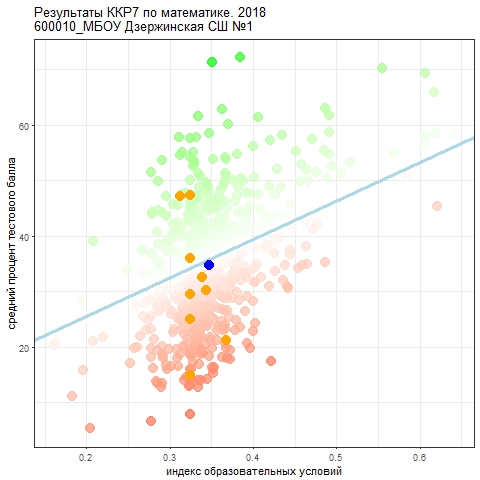 Индекс ОУ показывает, что результаты по математике ниже ожидаемого.Для улучшения ситуации в следующем учебном году следует сосредоточить усилия на решении следующих ключевых задач:1. Организовать взаимодействие учителей основной школы с учителями начальной школы по вопросам формирования умения моделировать, вычислительных навыков и изучения геометрического материала.2. В вопросе формирования математических понятий и умений, которые необходимы для успешного продолжения образования в основной школе: - обучать алгоритмам вычисления, удерживать фокус внимания на рациональности вычислений; - показывать ученикам значимость освоения вычислительных умений для продолжения образования, несмотря на то, что их бытовая значимость снижается с развитием информационных технологий;- систематически посвящать несколько минут урока устному счету;- предлагать вычислительные примеры, которые можно решить разными способами, обсуждать с учениками разные способы решения одного задания и их уместность, эффективность;- работая с тождественными преобразованиями, использовать арифметический, алгебраический и, обязательно, геометрический материал (например, обосновывать равновеликость при помощи равносоставленности); - систематически переформулировать задачи из учебников по математике (5, 6 класс) и алгебре (7 класс), а также версии самих учеников «на языке утверждений», требующем проверки или обоснования истинности/ложности математического утверждения;- в случае затруднений при решении уравнений и текстовых задач возвращаться к работе с моделями отношений величин (к чертежам или схемам), по возможности обсуждать с учениками достоинства и недостатки каждого из способов (решение алгебраически и при помощи чертежа).3. В формировании учебных умений, необходимых для освоения математики: - предоставлять ученикам обратную связь – корректно предъявлять результаты ККР7 и содержание критериев оценивания, формировать представления о том, какие ключевые умения необходимо освоить на базовом и повышенном уровнях;- приучать обучающихся делать оценку и прикидку правильности полученного ответа (например, замечать ошибку, если в ответе часть получается значительно больше целого), выполнять самопроверку решения задачи. Работа над ошибками, организация самоконтроля, самооценки каждого действия, из которых складывается решение задачи, помогает изучать математику более осознанно, а значит, создает условия для более качественного освоения учебного материала;- использовать задания ККР7 текущего учебного года для совместного с учащимися анализа с точки зрения необходимых для их выполнения умений; для составления заданий, при решении которых необходимы те же умения.4. Каждому учителю математики основной школы создать персональную «методическую копилку», содержащую подходящие учебные материалы, наиболее удачные, работающие методические приемы, которые:- учитывают специфику освоения предметных действий учениками, усвоившими математику начальной школы на разных уровнях (базовом и повышенном);- направлены на формирование у разных учащихся мотивации к изучению математики;- направлены на создание педагогических условий, обеспечивающих каждому ученику возможность освоения на повышенном (деятельностном) уровне хотя бы отдельных математических понятий и способов действия.5. Организовать экспертизу «методических копилок» на рабочих семинарах с участием успешных учителей, обеспечить совместное проектирование стратегии работы с учениками и классами, вплоть до разработки отдельных уроков.           В этом учебном году восьмиклассники впервые принимали участие в контрольной работе по естествознанию. По результатам краевой контрольной работы по естествознанию( физика, химия, биология) можно сделать вывод, что достижения обучающихся выше краевых.Обобщенные результаты участников ККР8 Средний % первичного балла от максимально возможного балла выше краевого показателя, но незначительно.Средний процент освоения основных групп уменийКак показывают данные, отображенные в таблице, результаты освоения всех трех групп умений у восьмиклассников нашей школы практически совпадают с краевыми показателями и выше. Лучше всего ребята умеют распознавать научные вопросы и применять методы естественнонаучного исследования, хуже-интерпретировать данные и использовать научные доказательства для получения выводов.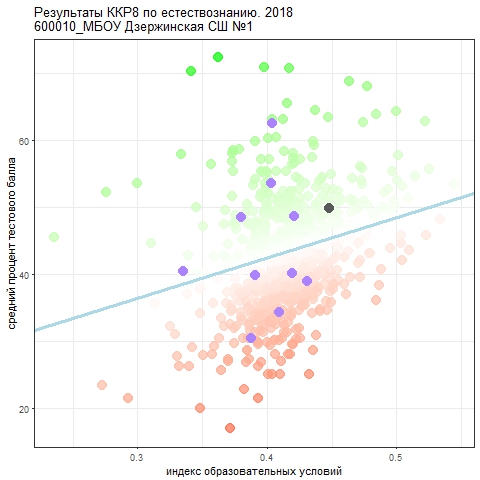 Согласно ИОУ результаты выше ожидаемых.
 В этом учебном году Всероссийские проверочные работы выполняли обучающиеся 5х, 6х классов, которые проводились в соответствии с Правилами осуществления мониторинга системы образования, утвержденными постановлением Правительства Российской Федерации от 5 августа 2013 г. № 662, приказом Министерства образования и науки Российской Федерации от 20.10.2017 г. № 1025 «О проведении мониторинга качества образования»,  а также в целях реализации Комплекса мер, направленных на систематическое обновление содержания общего образования на основе результатов мониторинговых исследований и с учетом современных достижений науки и технологий, изменений запросов учащихся и общества, ориентированности на применение знаний, умений и навыков в реальных жизненных условиях, утвержденного приказом Министерства образования и науки Российской Федерации от 15.12.2016г. № 1598.                     В рамках Всероссийских проверочных работ в этом учебном году были оценены предметные умения обучающихся 5-х классов в области математики, русского языка, истории, биологии. Результаты данных работ отражены в сравнении с муниципальными, краевыми и всероссийскими показателями.Выводы:Анализируя результаты ВПР по истории и русскому языку,математике, биологии и сопоставляя средний процент выполнения работы и средний процент выполнения работы на 4 и 5, видим, что эти показатели в целом по школе выше региональных и всероссийских результатов.В этом учебном году шестиклассники Дзержинской школы №1 приняли участие в проведении Всероссийских проверочных работ, которые были проведены вместо традиционных итоговых контрольных работ. Предметные умения обучающихся 6х классов были оценены в области математики, русского языка, истории, биологии, географии, обществознания. Результаты данных работ отражены в сравнении с муниципальными, краевыми и всероссийскими показателями.Выводы:Анализируя результаты ВПР по истории, обществознанию и русскому языку исопоставляя средний процент выполнения работы и средний процент выполнения работы на 4 и 5 видим, что результаты учащихся нашей школы ниже всероссийских, краевых. Сравнивая результаты по математике, биологии, географии выше всероссийских, краевых и муниципальных видим, что эти показатели в целом по школе выше региональных и всероссийских результатов.        Для каждого учителя результаты ВПР это не только статистика, но и руководство к действию. Зная и видя свой класс каждый день, волей-неволей он может занизить планку учебных требований по отношению к тому или иному обучающемуся. Итоги диагностики позволяют увидеть ошибки, дают толчок к инновационному поиску. С ними можно сверять свои педагогические достижения без риска впасть в субъективность. Анализируя листы предметных достижений учащихся, необходимо увидеть все свои педагогические проблемы, а далее, исходя из них, выстраивать на различных уровнях работу над ошибкамиГИА.В рамках контроля по вопросу состояния подготовки к итоговой аттестации выпускников основной и старшей школы был проведен ряд мероприятий.Проведены тематические родительские собрания совместно с обучающимися, на которых родители под подпись познакомились с Порядком проведения государственной итоговой аттестации по образовательным программам среднего общего образования и программам основного общего образования, датами проведения экзаменов своих детей, с особенностями проведения ЕГЭ и ОГЭ в 20189 году, системой подготовки к ГИА в Дзержинской сш№1 а также результатами выполнения выпускниками пробных экзаменационных работ. Подготовлен и обновлен тематический стенд «ГИА – 2019».
Педагогом-психологом школы осуществлялась психологическая подготовка школьников к прохождению ГИА, о результатах которой она также сообщила родителям, рассказала о возможных трудностях в подготовке и участии в экзамене, стратегии подготовки к ГИА, какие свои особенности нужно учитывать при планировании времени (распорядок дня), организация рабочего места, и т.д. В 2019 учебном году в школе 26 выпускников 11х классов и 63 выпускника 9-х классов. До 1 февраля учениками 11 классов, до 1 марта – 9 класса был сделан выбор предметов для прохождения ГИА экзаменов и поданы заявления.Выбор предметов для прохождения ГИА по Дзержинской сш№1 выглядит следующим образом:Следует отметить, что 10 учащихся 11 класса кроме обязательных предметов не выбрали для прохождения ГИА другие предметы. Наибольшее число выборов по обществознанию (30%), профильной и базовой математике (42 и 58%), физике ( 30%).Выпускники 9 класса выбирают для прохождения ГИА все предметы из допустимого перечня. Как и в предыдущие годы наиболее популярны обществознание (52%), биология (39 %) и география(57%)Подготовка к ГИА проводится как на уроках, так и на дополнительных занятиях. В школе сложилась определенная система мероприятий по подготовке выпускников к государственной итоговой аттестации:Дополнительные часы по предметам в основном расписании: русский язык и математика  9, 10, 11 классы;Элективные курсы по каждому предмету, выбранному для ЕГЭ и ОГЭ;Проведение тренировочных, диагностических и репетиционных работ, (стандартизированные работы в соответствии с демоверсиями);Свободный доступ к сети Интернет для участия в on-line тестировании;КИМы в свободном доступе (раздатки);Проведение родительских собраний с обязательными разъяснениями по всем вопросам и особенностям проведения ГИА в данном учебном году;Совместный просмотр видеоконсультаций по подготовке к Единому государственному экзамену 2019 года, опубликованных Федеральной службой по надзору в сфере образования и науки на своем YouTube-канале. В видеоматериалах детально разбираются нюансы и особенности каждого предмета, даются советы по подготовке и рекомендации по выполнению отдельных заданий.На протяжении учебного года учителями-предметниками неоднократно проводятся тренировочные работы в формате ОГЭ и ЕГЭ, которые завершаются поэлементным анализом пробелов в знаниях и умениях выпускников, совместно планируется дальнейшая деятельность. Кроме того, практически всеми педагогами ведется мониторинг количественного и качественного выполнения работ по КИМам в ходе подготовки к ГИА, осуществляется индивидуальное консультирование родителей в процессе подготовки учащихся к экзаменам: своевременное информирование родителей о результативности учебной деятельности обучающегося, оперативное реагирование на возникающие проблемы, своевременное принятие необходимых мер воздействия на улучшение ситуации.Итоговое сочинение, как условие допуска к государственной итоговой аттестации по образовательным программам среднего общего образования впервые введено в 2014-2015 учебном году во исполнение поручения Президента Российской Федерации с целью выявления у обучающихся умения мыслить, анализировать и доказывать свою позицию с опорой на самостоятельно выбранные произведения отечественной и мировой литературы. В этом году не все одиннадцатиклассники успешно справились с этим испытанием с первой попытки( 2ученика пересдавали).Вфеврале 2019 года был проведен мониторинг качества подготовки обучающихся 9-х классов по учебному предмету «русский язык» в форме устного собеседования. По ходу проведения итогового собеседования в аудитории ведется аудиозапись ответов участников. В 2018-2019 учебном году результаты собеседования являлись  допуском к государственной итоговой аттестации выпускников.Итоговое собеседование по русскому языку проводилось в форме зачёта, состоящего из 4 заданий. В ходе собеседования проверялись:умение девятиклассников читать текст с интонацией, соответствующей пунктуационному оформлению текста, выдерживая необходимый для успешной коммуникации темп;умение пересказывать текст, сохраняя микро-темы, фактическую точность, уместность и логичность включения указанной цитаты в пересказ;умение строить монологическое высказывание по теме, раскрывая тему в соответствии с выбранными условиями речевой ситуации, соблюдая требования логичности речи;способность понимать поставленные экзаменатором вопросы и давать на них точные развернутые ответы, соответствующие речевой ситуации, избегая односложных ответов, при этом в соответствии с речевой ситуацией можно высказывать свое мнение по теме, сравнить его с другими, приводить примеры из жизни или литературы, обращаться к истории вопроса, включая в ответ элементы описания рассматриваемого лица, предмета, события и др.;умение говорить грамотно, используя разнообразную лексику и синтаксические конструкции, не искажая слов, богатство речи, отсутствие грамматических, орфоэпических и речевых ошибок.Все обучающихся 9-х классов школы  успешно прошли устное собеседование.По предметам ОГЭ количество баллов распределено следующим образом:По результатам ОГЭ выпускников 9 классов процент выполнения составил 100% по 6 предметам:  литературе, истории , информатике,обществознанию, физике,химии. Процент выполнения на «4» и «5» 50% и выше достигнут по  предметам: обществознанию, химии, физике,математике,литературе и истории. По сравнению с прошлым годом снизилась абсолютная успеваемость по математике, биологии, физике и химии. Стабильно высокие баллы у учащихся по информатикеи истории.
             Сравнение среднего отметочного балла по годам позволяет сделать вывод , что стабильны результаты по истории, обществознанию,химии, информатике.По русскому языку, математике, биологии и географии отметочный балл не повышается . Это говорит о том, что система подготовки по этим предметам должна быть пересмотрена.
Доля выпускников, сдавших ОГЭ с результатом не ниже установленного порогового значения по всем предметам, составила 58%.  16  уч-ся пересдавали 1предмет, 4 уч-ся пересдавали два предмета, 7 уч-ся будут пересдавать в сентябре.
Учитывая, что с 2016-2017 учебного года основанием для получения аттестата стала успешная сдача ГИА-9 по четырем учебным предметам – обязательным (русский язык и математика) и двум предметам по выбору, важно срабатывать на раннее самоопределение девятиклассников в вопросах выбора предметов для прохождения ГИА и обеспечивать их качественную подготовку к итоговой аттестации.
Для учащихся 9классов была проведена переговорная площадка по выбору профильных  предметов на следующий учебный год и проведены профориентационные диагностики. Учащимися были выбраны: математика, физика, химия, биология , история,обществознание и информатика. Большинство учащихся связывает выбор профильных предметов с будущей профессией. Этот выбор определяет формирование профильных групп на 2019-2020 уч.год.
Для выпускников средней школы обязательными остаются ЕГЭ по русскому языку и математике.По русскому языку все выпускники нашей школы преодолели минимальный порог. По математике 3 ученицы не набрали минимальные баллы (пересдавали)Средний отметочный балл по математике базовой составил 3 балла. Профильный ЕГЭ по математике проводится для выпускников и абитуриентов, планирующих использовать математику и смежные дисциплины в будущей профессиональной деятельности, таких ребят в этом году было 11. Все они успешно преодолели минимальный порог. Средний балл нашей школы в этом году составил 56, что выше показателей прошлого и позапрошлого года (32 и 42 соответственно)По русскому языку средний балл 54, что ниже показателей за прошлые годы.Доля выпускников, сдающих кроме обязательных ЕГЭ предметы по выбору, составила в этом году 63 %. Этот показатель позволяет говорить о довольно высоком уровне мотивации к сдаче предметов по выбору у выпускников 11 классов,которые ориентированы на получение высшего профессионального образования, чему явно способствует организация профильного обучения.Высокий балл (выше 80) набрали : по русскому языку-1уч-ся, по обществознанию-1уч-ся.Ниже минимальных баллов по выбранным предметам  нет.
Средний балл уч-ся по ЕГЭКоличество участников ЕГЭ, набравших более 80 балловИз таблицы видно, что только одна ученица (золотая медалистка) набрала по 2 предметам более 80 баллов, тогда как в предыдущие годы по русскому языку большее количество выпускников набирали высокие баллы. На протяжении многих лет наши выпускники подтверждают свои знания, поступая в учебные заведения для продолжения образования по выбранному профилю:Таким образом, можно считать, что задача обеспечения результатов внешней оценки образовательных результатов выпускников, осваивающих программы основного и среднего общего образования, решена успешно. Есть ряд проблем в отношении независимой оценки качества подготовки обучающихся (в т.ч. ВПР и КДР). Поэтому данная задача остается актуальной для деятельности педагогического коллектива школы и на 2019-2020 учебный год. Особое внимание следует уделить качеству выполнения краевых контрольных работ по математике в 7х классах, по естествознанию в 8х классах, а также процедурам проведения всероссийских проверочных работ в 4 – 7х классах, которые с этого года проводятся в штатном режиме.предметабсолютная успеваемость,%качественная успеваемость,%ср.балл2А Русский язык10073,083,81Математика10084,623,92Литературное чтение1001004,35Окружающий мир1001004,04Технология1001004,88Изобразительное искусство1001004,772 Б  Русский язык87,570,833,88Математика87,570,833,8Литературное чтение10070,834Окружающий мир87,5754,21Технология10095,815Изобразительное искусство95,8383,334,42 В  Русский язык91,6754.173,78Математика87,566,673,87Литературное чтение91,6770,834,09Окружающий мир95,8379,174,09Технология1001004,79Изобразительное искусство1001004,543А Русский язык10057,143,62Математика10076,193,81Литературное чтение1001004,1Окружающий мир10071,433,81Технология100884,67Изобразительное искусство1001004,523 Б Русский язык95453,55Математика9558,33,75Литературное чтение100754,05Окружающий мир100553,85Технология100904,1Изобразительное искусство100854,453 В Русский язык10066,673,78Математика10066,673,89Литературное чтение10094,744,28Окружающий мир10083,334,17Технология1001004.89Изобразительное искусство1001004,894А Русский язык10057,893,74Математика10073,163,79Литературное чтение10073,683,95Окружающий мир10068,423,89Технология1001004,63Изобразительное искусство1001004,534 Б Русский язык10070,593,88Математика10058,823,76Литературное чтение10076,473,88Окружающий мир10076,473,88Технология1001004,88Изобразительное искусство1001004,824 В  Русский язык10066,673,8Математика10073,334,13Литературное чтение10093.334,47Окружающий мир100804,33Технология1001004,73Изобразительное искусство1001004,73предмет2014-2015 уч.год2015-2016 уч.год2016-2017 уч.год2017-2018 уч.год2018-2019 уч.годРусский язык42,863,161,57%65,4162,44математика48,968,265,63%65,2469,84Литературное чтение517880,53%76,183,87Окружающий мир53,176,675,7874,5676,53Английский язык73,26879,25%63,961,66                                                                     русский язык                                                                     русский язык                                                                     русский язык                                                                     русский язык                                                                     русский языкклассконтрольная работаконтрольная работаитог годаитог годаабсолютная успеваемость, %качественная успеваемость, %абсолютная успеваемость, %качественная успеваемость, %2А1007310073,82Б84728770,82В957991,654,173А1006010057,143Б752595453В1006310066,674А83,355,610057,894Б886510070,594В1006710066,67                                                                         математика                                                                         математика                                                                         математика                                                                         математика                                                                         математика2А1009210084,622Б886887,570,832В907587,566,673А1008010076,193Б95659558,33В1006810066,674А1006810073,164Б1008810058,824В1007410073,33классуровень2015-20162016-20172017-20182018-20191аНиже нормы01ч- 5%0%4 ч-18%1анорма1 ч-5%4чел- 20%2 ч./8%6 ч-27 %1аВыше нормы18 ч. / 95 %15чел 75%24 ч./92%12 ч-54%1бНиже нормы3 ч-18%1 чел/ 4%4 ч-14%(1 ОВЗ)6 ч-24%1бнорма06 чел/ 29%4 ч-14%6 ч-24%1бВыше нормы14 ч-82%14чел/ 67%19 ч-70%13 ч-52%1вНиже нормы1 ч-5%3 ч/16%1 ч-5%5 ч-45%1внорма3 ч-18%8ч/44%6 ч.-28%4 ч-36%1вВыше нормы13 ч-76%7ч./39%14 ч-67%2 ч-18%2аНиже нормы3 ч/16%2ч- 10%0 ч-0%2анорма7ч/ 39%3ч- 14%3 ч-12%2аВыше нормы8ч /44%16- 76%23 ч-88%2бНиже нормы4 чел./ 22%4 ч.- 22%6 ч(1 ОВЗ)-23%2бнорма5 чел. /28%3 ч.- 17%5 ч-19%2бВыше нормы9 чел. /50%11 ч. -61 %15 ч-58%2вНиже нормы1 ч./5,3%2чел-10%2 ч-9%2внорма8 ч./42,1%10чел-64%12 ч-54%2вВыше нормы10 ч./52,7%7чел-26%18 ч-36%3аНиже нормы0%2 ч-9,5%3анорма12 чел./60%9 ч-43%3аВыше нормы8 чел./40%10 ч-47,5%3бНиже нормы3 чел./18%5 чел-23%3бнорма7 чел./41%6 чел- 27 %3бВыше нормы7 чел./41%11 чел.-50%3вНиже нормы1 ч.-6%3 ч-15%3внорма6 ч./40%10 ч-52%3вВыше нормы7 ч./54%6 ч-31%4аНиже нормы1 ч-5,3%4анорма8 ч-42,1%4аВыше нормы10 ч-52,6%4бНиже нормы2 чел. -12 %4бнорма7 чел.- 41 %4бВыше нормы8 ч -47%4вНиже нормы1 ч(ОВЗ) -6%4внорма7 ч -44%4вВыше нормы8 ч – 50%2019гРусский языкРусский языкМатематикаМатематикаОкружающий мирОкружающий мир% выполнения% выполнения на "4" и "5"% выполнения% выполнения на "4" и "5"% выполнения% выполнения на "4" и "5"Вся выборка (Россия)95,469,997,47999,0678,9Красноярский край95,671,29881,499,4182,1Дзержинский муниципальный район97,668,599,398199,3977Дзержинская сш№110081,61009410087,8русский языкрусский языкматематикаматематикаокружающий мирокружающий мирпроцент ребят, выполнивших все три работы не ниже "4"Средний балл по школесредний балл (% от максимального балла)средний отметочный баллсредний балл (% от максимального балла)средний отметочный баллсредний балл (% от максимального балла)средний отметочный баллпроцент ребят, выполнивших все три работы не ниже "4"2019макс.б 38 ср.б 28.8
75%4,1макс.б.20
ср.б.14.95
74,6%4,5макс.б.32
ср.б 23,7
73%4,1480%Соответствие отметок за выполненную работу и отметок по журналуСоответствие отметок за выполненную работу и отметок по журналуСоответствие отметок за выполненную работу и отметок по журналуСоответствие отметок за выполненную работу и отметок по журналу% учащихсярусский языкматематикаОкружающий мирОтметка за ВПР ниже отметки за предыдущую четверть по журналу (понизили)0%4%14%Отметка за ВПР совпадает с отметкой за предыдущую четверть по журналу (подтвердили)61%36%55%Отметка за ВПР выше отметки за предыдущую четверть по журналу (повысили)39%60%31%Ниже базовогоБазовый_1Базовый_2Повышенный7А15,00%30,00%50,00%5,00%7Б11,76%82,35%0,00%5,88%7В35,00%50,00%10,00%5,00%Регион22,13%38,85%28,57%10,45%7А7Б7ВШколаРегионСредний первичный балл19,10%13,8211,8514,9%15,80Средний процент первичного балла от максимально возможного балла44,42%32,15%27,56%	34,71%36,75%Уровни освоения умений7А класс 
(% уч-ся)7Б класс 
(% уч-ся)7В класс 
(% уч-ся)школа 
(% уч-ся)регион 
(% уч-ся)ВычисленияВычисленияВычисленияВычисленияВычисленияВычисленияповышенный45,00%17,65%15,00%25,88%37,03%базовый45,00%76,47%75,00%65,49%52,11%ниже базового10,00%5,88%10,00%8,62%10,86%ПреобразованияПреобразованияПреобразованияПреобразованияПреобразованияПреобразованияповышенный65,00%11,76%10,00%28,92%29,39%базовый35,00%88,24%90,00%71,08%56,28%ниже базового0,00%0,00%0,00%0,00%14,34%МоделированиеМоделированиеМоделированиеМоделированиеМоделированиеМоделированиеповышенный45,00%5,88%5,00%18,62%25,60%базовый50,00%82,35%60,00%64,11%59,08%ниже базового5,00%11,76%35,00%17,2%15,32%Работа с утверждениямиРабота с утверждениямиРабота с утверждениямиРабота с утверждениямиРабота с утверждениямиРабота с утверждениямиформируется10,00%11,76%10,00%10,58%17,60%не продемонстрировано90,00%88,24%90,00%89,41%82,40%Ниже базовогоБазовыйПовышенный8А0,00%62,50%37,50%8Б13,64%77,27%9,09%Регион19,01%63,26%17,74%8А8БшколаРегионСредний первичный балл16,2511,4113,83%12,31Средний процент первичного балла от максимально возможного балла58,04%40,75%49,24%43,96%1 группаописание и объяснение естественнонаучных явлений на основе имеющихся научных знаний.2 группараспознавание научных вопросов и применение методов естественнонаучного исследования.3 группаинтерпретация данных и использование научных доказательств для получения выводов.8А класс60,83%58,68%52,08%8Б класс36,36%49,24%31,06%школа48,59%53,96%41,57%Регион44,77%46,49%37,58%Русский языкРусский языкМатематикаМатематикаБиологияБиологияИсторияИстория2019% выполнения% выполнения на "4" и "5"% выполнения% выполнения на "4" и "5"% выполнения% выполнения на "4" и "5"% выполнения% выполнения на "4" и "5"Вся выборка (Россия)51,249,959,454,261,760,856,553Красноярский край57,544,155,350,860,854,838,346,6Дзержинский район61,15152,75160,154,155,545,7Дзержинская сш№169,565,653,660,76878,656,950,8Соответствие отметок за выполненную работу и отметок по журналуСоответствие отметок за выполненную работу и отметок по журналуСоответствие отметок за выполненную работу и отметок по журналуСоответствие отметок за выполненную работу и отметок по журналуСоответствие отметок за выполненную работу и отметок по журналу% учащихсярусский языкматематикаисториябиологияОтметка за ВПР выше отметки за предыдущую четверть по журналу (повысили)11111610Отметка за ВПР совпадает с отметкой за предыдущую четверть по журналу (подтвердили)72645448Отметка за ВПР ниже отметки за предыдущую четверть по журналу (понизили)16253043Русский языкРусский языкМатематикаМатематикаОкружающий мир, БиологияОкружающий мир, БиологияИсторияИсторияср.балл по школесредний балл (% от максимального балла)средний отметочный баллсредний балл (% от максимального балла)средний отметочный баллсредний балл (% от максимального балла)средний отметочный баллсредний балл (% от максимального балла)средний отметочный балл2018,
4 класс27,4
макс.38412,2макс.184,224,7
макс.324,3--2019,
5 класс30,4макс.453,810,1макс.203,617,9макс.273,77,6макс. 153,6Русский языкРусский языкМатематикаМатематикаБиологияБиологияИсторияИсторияОбществознаниеОбществознаниеГеографияГеография% выполнения% выполнения на "4" и "5"% выполнения% выполнения на "4" и "5"% выполнения% выполнения на "4" и "5"% выполнения% выполнения на "4" и "5"% выполнения% выполнения на "4" и "5"% выполнения% выполнения на "4" и "5"Вся выборка (Россия)62,844,562,448,260,65759,654,362,755,356,354,3Красноярский край61,442,55941,660,352,455,74757,44955,553,4Дзержинский  район60,534,662,838,662,757,857,448,958,254,255,942,8Дзержинская сш№156,524,664,949,160,857,757,750,958,756,658,138,5Соответствие отметок за выполненную работу и отметок по журналуСоответствие отметок за выполненную работу и отметок по журналуСоответствие отметок за выполненную работу и отметок по журналуСоответствие отметок за выполненную работу и отметок по журналуСоответствие отметок за выполненную работу и отметок по журналуСоответствие отметок за выполненную работу и отметок по журналуСоответствие отметок за выполненную работу и отметок по журналу% учащихсяМатематикаРусский язык БиологияИстория Обществознание География Отметка за ВПР выше отметки за предыдущую четверть по журналу (повысили)1528948Отметка за ВПР совпадает с отметкой за предыдущую четверть по журналу (подтвердили)625856608165Отметка за ВПР ниже отметки за предыдущую четверть по журналу (понизили)234037301527Результаты обучающихся данной параллели классов по годамРезультаты обучающихся данной параллели классов по годамРезультаты обучающихся данной параллели классов по годамРезультаты обучающихся данной параллели классов по годамРезультаты обучающихся данной параллели классов по годамРезультаты обучающихся данной параллели классов по годамРезультаты обучающихся данной параллели классов по годамРезультаты обучающихся данной параллели классов по годамРезультаты обучающихся данной параллели классов по годамРезультаты обучающихся данной параллели классов по годамРезультаты обучающихся данной параллели классов по годамРезультаты обучающихся данной параллели классов по годамРезультаты обучающихся данной параллели классов по годамРусский языкРусский языкМатематикаМатематикаОкружающий мир, БиологияОкружающий мир, БиологияИсторияИсторияОбщество знаниеОбщество знаниеГеографияГеографиясредний балл (% от максимального балла)средний отметочный баллсредний балл (% от максимального балла)средний отметочный баллсредний балл (% от максимального балла)средний отметочный баллсредний балл (% от максимального балла)средний отметочный баллсредний балл (% от максимального балла)средний отметочный баллсредний балл (% от максимального балла)средний отметочный балл2017 год, 4 класс31,3
макс.434,112,2
макс.184,520,09
макс.304,1------2018 год, 5 класс29,2макс.453,410,1макс.203,517,8
макс.283,77,3макс.153,4----2019 год, 6 класс29,9макс.513,28,9макс.163,417,9макс.373,310,2макс.203,514,5макс.233,519,1макс.373,1ПредметыВыпускниками 11х классовВыпускниками 11х классовВыпускниками 9х классовВыпускниками 9х классовМатематика (П)1142%--Математика (Б)1558%--Биология519%2539%Химия415%1117%Физика830%812%Информатика311,5%711%История27%46%Обществознание830%3352%Литература--11%География--3657%предметКол-во уч-сяотметкиотметкиотметкиотметкиСредняя отметкаУспеваемость,%Кач-во, 
%предметКол-во уч-ся2345Средняя отметкаУспеваемость,%Кач-во, 
%Русский63632223391%39%математика63612350391%55%география36519102387%33%биология2561630376%12%информатика704214100%42%обществознание33092034100%69%физика803513100%75 %химия1103624100%72%история401214100%75%литература100015100%100%предметСредняя отметкаСредняя отметкаСредняя отметкаУспеваемость, %Успеваемость, %Успеваемость, %Кач-во%Кач-во%Кач-во%2017г2018г2019г2017г2018г2019г2017г2018г2019гРусский3339391%91%3536%39%математика3,642,99683%91%5263%55%география3338974%87%1133%33%биология3339084%76%1716%12%информатика544100100100%10067%42%обществознание444100100100%6357%69%физика344100100100%1183%75 %химия444100100100%5583%72%история-44-100100%-75%75%литература-3550%100%-50%100%2014-20152015-20162016-20172017-20182018-2019Русский язык59,763616454Математика(пр)38,639324256Математика (баз)10,81212,314,811,1Физика57,448474447Обществознание64,451554855История5751554248Биология5371434453Информатика52,557386065География53----Химия6155,1684256Литература54,2-5252-Английский язык---38-ПредметКол-во участников ЕГЭКол-во участников ЕГЭКол-во участников ЕГЭКол-во участников ЕГЭКол-во участников ЕГЭКол-во участников ЕГЭ, набравших более 80 балловКол-во участников ЕГЭ, набравших более 80 балловКол-во участников ЕГЭ, набравших более 80 балловКол-во участников ЕГЭ, набравших более 80 балловКол-во участников ЕГЭ, набравших более 80 балловКол-во 100 балльниковКол-во 100 балльниковКол-во 100 балльниковКол-во 100 балльниковКол-во 100 балльников201520162017201820192015201620172018201920152016201720182019Информатика и ИКТ41233----1-----История437112----------Биология3512125-2--------Русский язык343032362647541-----иностранный язык---1-----------Химия362841---------Математика( профиль)3430322311-1--------Обществознание111517228----1-----Физика9109981---------География200------------Литература4024-----------2013-2014 2014-20152015-20162016-20172017-20182018-2019Учебные заведения ВПО121818161712Учебные заведения СПО211312141812Работает000000Служба в армии120000